 ZLÍNSKÝ KRAJSKÝ FOTBALOVÝ SVAZ 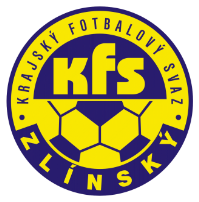 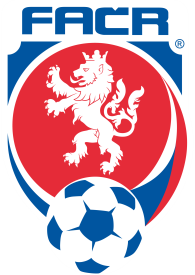 Hradská 854, 760 01 ZLÍN       Tel: 577 019 393Email: lukas@kfszlin.cz  
______________________________________________________________________________Rozhodnutí DK Zlínského KFS ze dne 12. října 2022 Bočan Petr – 85031572 – FK Bystřice p/H. - ZČN na 1 SU od 10.10.2022, poplatek 300,- KčDŘ FAČR § 46/1 – vyloučení pro druhé napomenutíŠenkeřík Daniel – 93080427 – TJ Nedašov - ZČN na 1 SU od 9.10.2022, poplatek 300,- KčDŘ FAČR § 46/1 – vyloučení pro druhé napomenutíZimek Robert – 95081061 – TJ Sokol Fr. Lhota – ZČN na 1 SU od 10.10.2022, poplatek 300,- KčDŘ FAČR § 46/1 – vyloučení pro druhé napomenutíZemánek Adam – 97111025 – TJ Partyzán Prlov - ZČN na 1 SU od 10.10.2022, poplatek 200,- KčDŘ FAČR § 46/1 – vyloučení pro druhé napomenutíHrnčiřík Adam – 97071656 – SK Březnice – ZČN na 1 SU od 10.10.2022, poplatek 200,- KčDŘ FAČR § 43/1 – narušení řádného průběhu hryProkop Zdenek – 88041158 – SFK ELKO Holešov B - ZČN na 1 SU od 10.10.2022, poplatek 200,- KčDŘ FAČR § 46/1 – vyloučení pro druhé napomenutíMikel Jaromír – 88110110 – TJ Sokol Vel. Ořechov - ZČN na 1 SU od 10.10.2022, poplatek 200,- KčDŘ FAČR § 46/1 – vyloučení pro druhé napomenutíKreisl Daniel – 02100955 – FK O.N.Ves - ZČN na 1 SU od 10.10.2022, poplatek 200,- KčDŘ FAČR § 46/1 – vyloučení pro druhé napomenutíKovařík Richard – 07070260 – ČSK Uh. Brod – ZČN na 2 SU od 9.10.2022, poplatek 100,- KčDŘ FAČR § 48/1 – tělesné napadeníZimmermann Tomáš – 04061282 – SK Spartak Hulín – ZČN na 5 SU od 9.10.2022, poplatek 100,- KčDŘ FAČR § 48/1, § 45/1 – Tělesné napadení, pohoršující, urážlivé nebo ponižující chování vůči delegovaným osobámBřezík Milan – 06040514 – FK Štípa - ZČN na 1 SU od 10.10.2022, poplatek 100,- KčDŘ FAČR § 43/1 – narušení řádného průběhu hryRakáš Petr – 05021306 – FC Morkovice – ZČN na 3 SU od 9.10.2022, poplatek 100,- KčDŘ FAČR § 45/1 – pohoršující, urážlivé nebo ponižující chování vůči delegovaným osobámJosefík Stanislav – 89040729 – TJ Nivnice – žádost hráče o prominutí trestu, poplatek 200,- KčDŘ FAČR § 39/1 – žádosti se vyhovuje částečně, trest se mění na 1 SU podm. do 13.5.2023Bouchalík Martin – 62050517 – FK Bystřice p/H. – pokuta 300,- Kč, poplatek 100,- KčDŘ FAČR § 45/1 – pohoršující, urážlivé nebo ponižující chování vůči delegovaným osobámDrda Milan – 84081612 – TJ Vidče – žádost o prominutí trestu, poplatek 200,- KčDŘ FAČR § 41 – žádosti se vyhovujeDŘ FAČR § 47/4, § 20/8 RS KFS čl. 41/1 – opakované napomínání - 4 ŽK, pokuta, poplatekKročil Radek		05051479	Nivnice 		4 ŽK		100,- Kč		100,- KčProkop Zdenek		88041158	Holešov		4 ŽK		200,- Kč		200,- KčBětík Pavel		97100064	Jaroslavice	4 ŽK		200,- Kč		200,- KčPaníček Pavel		98050471	Jaroslavice	4 ŽK		200,- Kč		200,- KčDuchtík Adrian		00110754	Zlechov		4 ŽK		200,- Kč		200,- KčBěhula Adam		01021005	Březnice	4 ŽK		200,- Kč		200,- KčDobrý Adam		03020481	HS Kroměříž	4 ŽK		200,- Kč		200,- KčValášek Josef		83111079	Fryšták		4 ŽK		200,- Kč		200,- KčKrejčí Tomáš		84021670	Lužkovice	4 ŽK		200,- Kč		200,- KčKurtin Jan		00010500	Jaroslavice	4 ŽK		200,- Kč		200,- KčCigoš Michal		95071653	Zlechov		4 ŽK		200,- Kč		200,- KčMaštalíř Jiří		94120072	Slavkov		4 ŽK		200,- Kč		200,- KčKočica Jonáš		99090658	Prakšice		4 ŽK		200,- Kč		200,- KčKrálík Jakub		84051793	Lhota		4 ŽK		200,- Kč		200,- KčVobořil Václav		93050934	Val. Příkazy	4 ŽK		200,- Kč		200,- KčZlámal František		91062412	Juřinka		4 ŽK		200,- Kč		200,- KčŠkarek Daniel		93120462	Napajedla	4 ŽK		200,- Kč		300,- KčZapletal Radim		98081559	Kvasice		4 ŽK		200,- Kč		300,- KčRiečičiar Erik		01050391	Luhačovice	4 ŽK		200,- Kč		300,- KčTvrdoň Pavel		97021391	Choryně		4 ŽK		200,- Kč		200,- KčŠedý Štěpán		97030628	Poličná		4 ŽK		200,- Kč		200,- KčZedníček David		86120309	Příluky		4 ŽK		200,- Kč		200,- KčKrchňáček Martin	89040733	Dol. Němčí	4 ŽK		200,- Kč		200,- KčZdeněk KadlčekPředseda DK Zl KFS